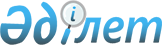 Денисов ауданының 2020-2022 жылдарға арналған бюджеті туралы
					
			Мерзімі біткен
			
			
		
					Қостанай облысы Денисов ауданы мәслихатының 2020 жылғы 10 қаңтардағы № 2 шешімі. Қостанай облысының Әділет департаментінде 2020 жылғы 14 қаңтарда № 8881 болып тіркелді. Мерзімі өткендіктен қолданыс тоқтатылды
      2008 жылғы 4 желтоқсандағы Қазақстан Республикасы Бюджет кодексінің 75-бабына, "Қазақстан Республикасындағы жергілікті мемлекеттік басқару және өзін-өзі басқару туралы" 2001 жылғы 23 қаңтардағы Қазақстан Республикасы Заңының 6-бабы 1-тармағының 1) тармақшасына сәйкес Денисов аудандық мәслихаты ШЕШІМ ҚАБЫЛДАДЫ:
      1. Денисов ауданының 2020-2022 жылдарға арналған бюджеті тиісінше 1, 2 және 3-қосымшаларға сәйкес, оның ішінде 2020 жылға мынадай көлемдерде бекітілсін:
      1) кірістер – 5 724 126,7 мың теңге, оның iшiнде:
      салықтық түсімдер бойынша – 939 637,0 мың теңге;
      салықтық емес түсімдер бойынша – 3 694,0 мың теңге;
      негiзгi капиталды сатудан түсетiн түсiмдер бойынша – 2 751,0 мың теңге;
      трансферттер түсімі бойынша – 4 778 044,7 мың теңге;
      2) шығындар – 5 866 724,7 мың теңге;
      3) таза бюджеттiк кредиттеу – 39 444,0 мың теңге, оның iшiнде:
      бюджеттiк кредиттер – 59 361,0 мың теңге;
      бюджеттiк кредиттердi өтеу – 19 917,0 мың теңге;
      4) қаржы активтерімен операциялар бойынша сальдо – 0,0 мың теңге, оның iшiнде:
      қаржы активтерiн сатып алу – 0,0 мың теңге;
      5) бюджет тапшылығы (профициті) – - 182 042,0 мың теңге;
      6) бюджет тапшылығын қаржыландыру (профицитін пайдалану) – 182 042,0 мың теңге.
      Ескерту. 1-тармақ жаңа редакцияда - Қостанай облысы Денисов ауданы мәслихатының 14.12.2020 № 93 шешімімен (01.01.2020 бастап қолданысқа енгізіледі).


      2. 2020 жылға арналған аудандық бюджетте облыстық бюджеттен аудан бюджетіне берілетін субвенция көлемі 1 930 192,0 мың теңге сомасында көзделгені ескерілсін.
      3. 2020 жылға арналған аудандық бюджетте аудандық бюджеттен ауылдар және ауылдық округтердің бюджеттеріне берілетін субвенциялар көлемдері 171 374,0 мың теңге сомасында көзделгені ескерілсін, оның ішінде:
      Архангельск ауылдық округі – 8 701,0 мың теңге;
      Аршалы ауылдық округі – 12 672,0 мың теңге;
      Әйет ауылдық округі – 11 245,0 мың теңге;
      Денисов ауылдық округі - 47 997,0 мың теңге;
      Глебовка ауылы - 9 978,0 мың теңге;
      Қырым ауылдық округі - 9 719,0 мың теңге;
      Красноармейск ауылдық округі - 10 773,0 мың теңге;
      Перелески ауылы - 11 521,0 мың теңге;
      Покров ауылдық округі - 10 742,0 мың теңге;
      Приречен ауылдық округі - 13 602,0 мың теңге;
      Свердлов ауылдық округі - 10 755,0 мың теңге;
      Тельман ауылдық округі - 13 669,0 мың теңге.
      4. 2020 жылға арналған аудандық бюджетте республикалық бюджеттен ағымдағы нысаналы трансферттер түсімі көзделгені ескерілсін, оның ішінде:
      1) Қазақстан Республикасында мүгедектердің құқықтарын қамтамасыз ету және өмір сүру сапасын жақсарту жөніндегі іс-шаралар жоспарын іске асыруға;
      2) еңбек нарығын дамытуға;
      3) мемлекеттік халықты әлеуметтік қорғау ұйымдарында арнаулы әлеуметтік қызметтер көрсететін жұмыскерлердің жалақысына қосымша ақылар белгілеуге;
      4) мемлекеттік мектепке дейінгі білім беру ұйымдары педагогтерінің еңбегіне ақы төлеуді ұлғайтуға;
      5) мемлекеттік мектепке дейінгі білім беру ұйымдарының педагогтеріне біліктілік санаты үшін қосымша ақы төлеуге;
      6) мемлекеттік атаулы әлеуметтік көмекті төлеуге;
      7) мемлекеттік орта білім беру ұйымдары педагогтерінің еңбегіне ақы төлеуді ұлғайтуға;
      8) мемлекеттік орта білім беру ұйымдарының педагогтеріне біліктілік санаты үшін қосымша ақы төлеуге;
      9) мемлекеттік мәдениет ұйымдарының және архив мекемелерінің басқарушы және негізгі персоналына мәдениет ұйымдарындағы және архив мекемелеріндегі ерекше еңбек жағдайлары үшін лауазымдық айлықақысына қосымша ақылар белгілеуге;
      10) Жұмыспен қамту 2020-2021 жылдар жол картасы шеңберінде "Автомобилист" стадионының футбол алаңын ағымдағы жөндеуге;
      11) Қазақстан Республикасында төтенше жағдай режимінде коммуналдық қызметтердің төлемі бойынша халықтың төлемақысын өтеуге;
      12) дене шынықтыру және спорт саласындағы мемлекеттік орта және қосымша білім беру ұйымдары педагогтерінің еңбегіне ақы төлеуді ұлғайтуғы.
      Ескерту. 4-тармаққа өзгерістер енгізілді - Қостанай облысы Денисов ауданы мәслихатының 25.06.2020 № 55 (01.01.2020 бастап қолданысқа енгізіледі); 14.12.2020 № 93 (01.01.2020 бастап қолданысқа енгізіледі) шешімдерімен.


      5. 2020 жылға арналған аудандық бюджетте облыстық бюджеттен ағымдағы нысаналы трансферттер түсімі көзделгені ескерілсін, оның ішінде:
      1) Денисов ауданының Свердлов орта мектебін ағымдағы жөндеуге;
      2) Денисов ауданының Перелески орта мектебін ағымдағы жөндеуге;
      3) Денисов ауданының Приречен орта мектебін ағымдағы жөндеуге;
      4) сандық білім беру инфрақұрылымын құруға;
      5) орта білім беру ұйымдарын және мектепке дейінгі ұйымдарды бейнебақылау камераларымен жарақтандыруға;
      6) бастауыш, негізгі және жалпы орта білім беру қызметкерлеріне дәптерлер мен жазба жұмыстарын тексергені үшін қосымша ақы мөлшерін ұлғайтуға;
      7) бастауыш, негізгі және жалпы орта білім беру ұйымдарының қызметкерлеріне сынып жетекшілігі үшін қосымша ақы мөлшерін ұлғайтуға;
      8) жаратылыстану-математикалық бағыттағы пәндерін ағылшын тілінде жүргізгені үшін қосымша ақы төлеуге;
      9) жаңартылған білім беру мазмұны жағдайларында жұмыс істеу үшін бастауыш, негізгі және жалпы орта білім берудің оқу бағдарламаларын іске асыратын білім беру ұйымдарының мұғалімдеріне қосымша ақы төлеуге;
      10) магистр дәрежесі бар мұғалімдерге қосымша ақы төлеуге;
      11) алынып тасталды - Қостанай облысы Денисов ауданы мәслихатының 03.11.2020 № 78 шешімімен (01.01.2020 бастап қолданысқа енгізіледі);


      12) мектеп педагог-психологтарының лауазымдық айлықақыларының мөлшерін ұлғайтуға;
      13) мемлекеттік орта білім беру ұйымдары педагогтерінің ұзақтығы 42 күнтізбелік күн жыл сайынғы ақылы еңбек демалысын 56 күнге дейін ұлғайтуға;
      14) мемлекеттік мектепке дейінгі білім беру ұйымдары педагогтерінің ұзақтығы 42 күнтізбелік күн жыл сайынғы ақылы еңбек демалысын 56 күнге дейін ұлғайтуға;
      15) Ұлы Отан соғысындағы Жеңістің 75 жылдығын мерекелеу құрметіне біржолғы төлем төлеуге;
      16) Нәтижелі жұмыспен қамтуды және жаппай кәсіпкерлікті дамытудың 2017 - 2021 жылдарға арналған "Еңбек" мемлекеттік бағдарламасы шеңберінде мобильді орталықтарда оқытуды қоса алғанда, еңбек нарығында сұранысқа ие кәсіптер мен дағдылар бойынша жұмыс кадрларын қысқа мерзімді кәсіптік оқытуға;
      17) Нәтижелі жұмыспен қамтуды және жаппай кәсіпкерлікті дамытудың 2017 - 2021 жылдарға арналған "Еңбек" мемлекеттік бағдарламасы шеңберінде қоныс аударушылар мен оралмандар үшін тұрғын үй жалдау (жалға алу) бойынша шығыстарды өтеуге;
      18) алынып тасталды - Қостанай облысы Денисов ауданы мәслихатының 25.06.2020 № 55 шешімімен (01.01.2020 бастап қолданысқа енгізіледі);


      19) Қостанай облысының аумағындағы табиғи сипаттағы төтенше жағдайды жоюға;
      20) Денисовка ауылында Патрис Лумумба 43 көшесіндегі ғимаратты тұрғын үй үшін реконструкциялауға. Инженерлік желілерге;
      21) Денисовка ауылында Патрис Лумумба 43 көшесіндегі ғимаратты тұрғын үй үшін реконструкциялауға. Абаттандыруға;
      22) адамның иммун тапшылығы вирусы бар балаларға жәрдемақы тағайындауға;
      23) амбулаториялық емделуде жатқан туберкулезбен ауыратындарға әлеуметтік көмек тағайындауға;
      24) штаттық режимде жұмыс істейтін жалпы білім беретін мектептер үшін маскалар мен қолғаптар сатып алуға;
      25) Денисовка ауылының № 40 бөбекжай-бақшасын ағымдағы жөндеуге;
      26) Денисовка ауылында Патрис Лумумба 43 көшесіндегі ғимаратты тұрғын үй үшін реконструкциялауға жобасы бойынша Жұмыспен қамту жол картасы шеңберінде шараларды қаржыландыру үшін аудан бюджетіне кредит беруге. Түзетуге;
      27) электрондық оқулықтарға жазылу бойынша көрсетілетін қызметтерге ақы төлеуге;
      28) Нәтижелі жұмыспен қамтуды және жаппай кәсіпкерлікті дамытудың 2017-2021 жылдарға арналған "Еңбек" мемлекеттік бағдарламасы шеңберінде "Алғашқы жұмыс орнына";
      29) Нәтижелі жұмыспен қамтуды және жаппай кәсіпкерлікті дамытудың 2017-2021 жылдарға арналған "Еңбек" мемлекеттік бағдарламасы шеңберінде "Ұрпақтар келісімшартына";
      30) Нәтижелі жұмыспен қамтуды және жаппай кәсіпкерлікті дамытудың 2017-2021 жылдарға арналған "Еңбек" мемлекеттік бағдарламасы шеңберінде аутсорсингке;
      31) қашықтықтан оқытуды ұйымдастыруға;
      32) алынып тасталды - Қостанай облысы Денисов ауданы мәслихатының 14.12.2020 № 93 шешімімен (01.01.2020 бастап қолданысқа енгізіледі);


      33) кезекші сынып мұғалімдеріне еңбекақы төлеуге;
      34) әкімшілік ғимараттардың шатырын ағымдағы жөндеуге;
      35) санитарлық-эпидемиологиялық талаптарды сақтау үшін тауарлар сатып алуға;
      36) 2016 жылдан бастап мүмкіндігі шектеулі балалармен жұмыс істегені үшін педагогтерге төленетін төлемдерді өтеуге;
      37) нәтижелі жұмыспен қамтуды және жаппай кәсіпкерлікті дамытудың 2017-2021 жылдарға арналған "Еңбек" мемлекеттік бағдарламасы шеңберінде жаңа бизнес - идеяларды іске асыруға гранттарға;
      38) өзге де ағымдағы шығыстарды өтеуге.
      Ескерту. 5-тармаққа өзгерістер енгізілді - Қостанай облысы Денисов ауданы мәслихатының 25.06.2020 № 55 (01.01.2020 бастап қолданысқа енгізіледі); 03.11.2020 № 78 (01.01.2020 бастап қолданысқа енгізіледі); 14.12.2020 № 93 (01.01.2020 бастап қолданысқа енгізіледі) шешімдерімен.


      6. 2020 жылға арналған аудандық бюджетте жоғары тұрған бюджеттен нысаналы даму трансферттерінің түсімі көзделгені ескерілсін, оның ішінде:
      1) Қостанай облысы Денисов ауданы Антоновка ауылының сумен жабдықтау реконструкциялауға;
      2) Қостанай облысы Денисов ауданы Фрунзе және Красноармейск ауылдарының сумен жабдықтауды тарату желілерін және құрылыстарын салуға;
      3) Қостанай облысы Денисов ауданы Приреченка және Окраинка ауылдарының сумен жабдықтауды тарату желілерін және құрылыстарын салуға;
      4) Қостанай облысы Денисов ауданы Свердловка ауылының сумен жабдықтау құрылысына;
      5) Қостанай облысы Денисов ауданы Денисовка ауылындағы Советская көшесіндегі № 40 балабақшаға арналған отыны газ модульдік қазандықтың (автономды жылумен жабдықтау пункті) құрылысына.
      7. 2020 жылға арналған аудандық бюджетте жоғары тұрған бюджеттен "Ауыл – Ел – бесігі" жобасы шеңберінде ауылдық елді мекендердегі әлеуметтік және инженерлік инфрақұрылым бойынша іс-шараларды іске асыруға нысаналы трансферттер түсімі көзделгені ескерілсін, оның ішінде:
      1) Денисов ауданы Денисовка ауылындағы Мельничная көшесін орташа жөндеуге;
      2) Денисов ауданы Денисовка ауылындағы Маслозаводская көшесін орташа жөндеуге;
      3) Денисов ауданы Денисовка ауылындағы Амангелді көшесінен Первомайская көшесіне дейінгі шекаралардағы Калинин көшесін орташа жөндеуге;
      4) Денисов ауданы Денисовка ауылындағы Строительная көшесінен Молодежная көшесіне дейінгі шекаралардағы Элеваторная көшесін орташа жөндеуге;
      5) алынып тасталды - Қостанай облысы Денисов ауданы мәслихатының 25.06.2020 № 55 шешімімен (01.01.2020 бастап қолданысқа енгізіледі);

      6) алынып тасталды - Қостанай облысы Денисов ауданы мәслихатының 25.06.2020 № 55 шешімімен (01.01.2020 бастап қолданысқа енгізіледі);


      7) Денисов ауданы Антоновка ауылындағы Целинная көшесін орташа жөндеуге;
      8) Денисов ауданы Антоновка ауылындағы Новая көшесін орташа жөндеуге;
      9) Денисов ауданының аудандық мәдениет үйі ғимаратын күрделі жөндеуге;
      10) Денисов ауданы Денисовка ауылындағы 50 лет Октября көшесін орташа жөндеуге;
      11) Денисов ауданы Денисовка ауылындағы Первомайская көшесін орташа жөндеуге.
      Ескерту. 7-тармаққа өзгерістер енгізілді - Қостанай облысы Денисов ауданы мәслихатының 25.06.2020 № 55 шешімімен (01.01.2020 бастап қолданысқа енгізіледі).


      8. 2020 жылға арналған аудандық бюджетте жоғары тұрған бюджеттен көлік инфрақұрылымының басым жобаларын қаржыландыруға нысаналы трансферттердің түсімі көзделгені ескерілсін, оның ішінде:
      аудандық маңызы бар КР-DS-1 "Денисовка-Зааятское" автомобиль жолын орташа жөндеуге.
      9. 2020 жылға арналған аудандық бюджетте республикалық бюджеттен мамандарды әлеуметтік қолдау шараларын іске асыру үшін бюджеттік кредиттер түсімінің көзделгені ескерілсін.
      10. 2020 жылға арналған аудандық бюджетте төмен тұрған бюджеттерге нысаналы ағымдағы трансферттер бөлу көзделгені осы шешімнің 4-қосымшасына сәйкес ескерілсін, оның ішінде:
      1) электрондық құжат айналымының бірыңғай жүйесін бағдарламалық қамтамасыз етуді енгізуге және қостауға;
      2) Денисовка ауылындағы хоккей кортын монтаждауға;
      3) Денисовка ауылын абаттандыруға;
      4) алынып тасталды - Қостанай облысы Денисов ауданы мәслихатының 25.06.2020 № 55 шешімімен (01.01.2020 бастап қолданысқа енгізіледі);


      5) ауылдар және ауылдық округтер аппараттарының ағымдағы шығыстары;
      6) заңнаманың өзгеруіне байланысты төмен тұрған бюджеттердің шығындарын өтеу;
      7) жолдарды қысқы күтіп ұстауға;
      8) көше жарығын жөндеуге;
      9) Қырым ауылының көшелерін жөндеуге техникалық құжаттаманы әзірлеуге.
      Ескерту. 10-тармаққа өзгерістер енгізілді - Қостанай облысы Денисов ауданы мәслихатының 25.06.2020 № 55 (01.01.2020 бастап қолданысқа енгізіледі); 03.11.2020 № 78 (01.01.2020 бастап қолданысқа енгізіледі) шешімдерімен.


      11. Денисов ауданының жергілікті атқарушы органының 2020 жылға арналған резерві бекітілсін.
      12. 2020 жылға арналған аудандық бюджетті атқару процесінде секвестрлеуге жатпайтын бюджеттік бағдарламалардың тізбесі осы шешімнің 5-қосымшасына сәйкес бекітілсін.
      12-1. 2020 жылға арналған аудан бюджетінде нысаналы трансферттерді қайтару 12 564,1 мың теңге сомасында көзделгені ескерілсін, оның ішінде:
      республикалық бюджетке 88,6 мың теңге сомасында;
      Ұлттық қорға және Қазақстан Республикасы Үкiметiнiң арнайы резервiне 12 472,4 мың теңге сомасында;
      облыстық бюджетке 3, 1 мың теңге сомасында.
      Ескерту. Шешім 12-1-тармақпен толықтырылды - Қостанай облысы Денисов ауданы мәслихатының 05.03.2020 №17 шешімімен (01.01.2020 бастап қолданысқа енгізіледі).


      13. Осы шешім 2020 жылғы 1 қаңтардан бастап қолданысқа енгізіледі. 2020 жылға арналған Денисов ауданының бюджеті
      Ескерту. 1-қосымша жаңа редакцияда - Қостанай облысы Денисов ауданы мәслихатының 14.12.2020 № 93 шешімімен (01.01.2020 бастап қолданысқа енгізіледі). 2021 жылға арналған Денисов ауданының бюджеті
      Ескерту. 2-қосымша жаңа редакцияда - Қостанай облысы Денисов ауданы мәслихатының 03.11.2020 № 78 шешімімен (01.01.2020 бастап қолданысқа енгізіледі). 2022 жылға арналған Денисов ауданының бюджеті Төмен тұрған бюджеттерге бөлінетін нысаналы ағымдағы трансферттер
      Ескерту. 4-қосымша жаңа редакцияда - Қостанай облысы Денисов ауданы мәслихатының 03.11.2020 № 78 шешімімен (01.01.2020 бастап қолданысқа енгізіледі). 2020 жылға арналған аудандық бюджетті атқару процесінде секвестрлеуге жатпайтын бюджеттік бағдарламалардың тізбесі
					© 2012. Қазақстан Республикасы Әділет министрлігінің «Қазақстан Республикасының Заңнама және құқықтық ақпарат институты» ШЖҚ РМК
				
      Денисов аудандық мәслихатының хатшысы, сессияның төрағасы

А. Мурзабаев
Денисов аудандық 
мәслихатының
2020 жылғы 10 қаңтардағы
№ 2 шешіміне
1-қосымша
Санаты
Санаты
Санаты
Санаты
Санаты
Санаты
Сомасы, мың теңге
Сыныбы
Сыныбы
Сыныбы
Сыныбы
Сыныбы
Сомасы, мың теңге
Кіші сыныбы
Кіші сыныбы
Кіші сыныбы
Кіші сыныбы
Сомасы, мың теңге
Атауы
Атауы
Атауы
Сомасы, мың теңге
I. Кірістер
I. Кірістер
I. Кірістер
5724126,7
1
Салықтық түсімдер
Салықтық түсімдер
Салықтық түсімдер
939637,0
1
01
Табыс салығы
Табыс салығы
Табыс салығы
446609,0
1
01
1
Корпоративтік табыс салығы
Корпоративтік табыс салығы
Корпоративтік табыс салығы
89317,0
1
01
2
Жеке табыс салығы 
Жеке табыс салығы 
Жеке табыс салығы 
357292,0
1
03
Әлеуметтік салық
Әлеуметтік салық
Әлеуметтік салық
262400,0
1
03
1
Әлеуметтік салық
Әлеуметтік салық
Әлеуметтік салық
262400,0
1
04
Меншікке салынатын салықтар
Меншікке салынатын салықтар
Меншікке салынатын салықтар
157025,0
1
04
1
Мүлікке салынатын салықтар
Мүлікке салынатын салықтар
Мүлікке салынатын салықтар
150915,0
1
04
3
Жер салығы 
Жер салығы 
Жер салығы 
5131,0
1
04
5
Бірыңғай жер салығы
Бірыңғай жер салығы
Бірыңғай жер салығы
979,0
1
05
Тауарларға, жұмыстарға және қызметтерге салынатын ішкі салықтар
Тауарларға, жұмыстарға және қызметтерге салынатын ішкі салықтар
Тауарларға, жұмыстарға және қызметтерге салынатын ішкі салықтар
70816,0
1
05
2
Акциздер
Акциздер
Акциздер
1356,0
1
05
3
Табиғи және басқа да ресурстарды пайдаланғаны үшін түсетін түсімдер
Табиғи және басқа да ресурстарды пайдаланғаны үшін түсетін түсімдер
Табиғи және басқа да ресурстарды пайдаланғаны үшін түсетін түсімдер
64300,0
1
05
4
Кәсіпкерлік және кәсіби қызметті жүргізгені үшін алынатын алымдар
Кәсіпкерлік және кәсіби қызметті жүргізгені үшін алынатын алымдар
Кәсіпкерлік және кәсіби қызметті жүргізгені үшін алынатын алымдар
5160,0
1
08
Заңдық маңызы бар әрекеттерді жасағаны және (немесе) оған уәкілеттігі бар мемлекеттік органдар немесе лауазымды адамдар құжаттар бергені үшін алынатын міндетті төлемдер
Заңдық маңызы бар әрекеттерді жасағаны және (немесе) оған уәкілеттігі бар мемлекеттік органдар немесе лауазымды адамдар құжаттар бергені үшін алынатын міндетті төлемдер
Заңдық маңызы бар әрекеттерді жасағаны және (немесе) оған уәкілеттігі бар мемлекеттік органдар немесе лауазымды адамдар құжаттар бергені үшін алынатын міндетті төлемдер
2787,0
1
08
1
Мемлекеттік баж
Мемлекеттік баж
Мемлекеттік баж
2787,0
2
Салықтық емес түсімдер
Салықтық емес түсімдер
Салықтық емес түсімдер
3694,0
2
01
Мемлекеттік меншіктен түсетін кірістер
Мемлекеттік меншіктен түсетін кірістер
Мемлекеттік меншіктен түсетін кірістер
697,0
2
01
5
Мемлекет меншігіндегі мүлікті жалға беруден түсетін кірістер
Мемлекет меншігіндегі мүлікті жалға беруден түсетін кірістер
Мемлекет меншігіндегі мүлікті жалға беруден түсетін кірістер
597,0
2
01
9
Мемлекет меншігінен түсетін басқа да кірістер
Мемлекет меншігінен түсетін басқа да кірістер
Мемлекет меншігінен түсетін басқа да кірістер
100,0
2
03
Мемлекеттік бюджеттен қаржыландырылатын мемлекеттік мекемелер ұйымдастыратын мемлекеттік сатып алуды өткізуден түсетін ақша түсімдері
Мемлекеттік бюджеттен қаржыландырылатын мемлекеттік мекемелер ұйымдастыратын мемлекеттік сатып алуды өткізуден түсетін ақша түсімдері
Мемлекеттік бюджеттен қаржыландырылатын мемлекеттік мекемелер ұйымдастыратын мемлекеттік сатып алуды өткізуден түсетін ақша түсімдері
108,0
2
03
1
Мемлекеттік бюджеттен қаржыландырылатын мемлекеттік мекемелер ұйымдастыратын мемлекеттік сатып алуды өткізуден түсетін ақша түсімдері
Мемлекеттік бюджеттен қаржыландырылатын мемлекеттік мекемелер ұйымдастыратын мемлекеттік сатып алуды өткізуден түсетін ақша түсімдері
Мемлекеттік бюджеттен қаржыландырылатын мемлекеттік мекемелер ұйымдастыратын мемлекеттік сатып алуды өткізуден түсетін ақша түсімдері
108,0
2
04
Мемлекеттік бюджеттен қаржыландырылатын, сондай-ақ Қазақстан Республикасы Ұлттық Банкінің бюджетінен (шығыстар сметасынан) қамтылатын және қаржыландырылатын мемлекеттік мекемелер салатын айыппұлдар, өсімпұлдар, санкциялар, өндіріп алулар
Мемлекеттік бюджеттен қаржыландырылатын, сондай-ақ Қазақстан Республикасы Ұлттық Банкінің бюджетінен (шығыстар сметасынан) қамтылатын және қаржыландырылатын мемлекеттік мекемелер салатын айыппұлдар, өсімпұлдар, санкциялар, өндіріп алулар
Мемлекеттік бюджеттен қаржыландырылатын, сондай-ақ Қазақстан Республикасы Ұлттық Банкінің бюджетінен (шығыстар сметасынан) қамтылатын және қаржыландырылатын мемлекеттік мекемелер салатын айыппұлдар, өсімпұлдар, санкциялар, өндіріп алулар
399,0
2
04
1
Мұнай секторы ұйымдарынан және Жәбірленушілерге өтемақы қорына түсетін түсімдерді қоспағанда, мемлекеттік бюджеттен қаржыландырылатын, сондай-ақ Қазақстан Республикасы Ұлттық Банкінің бюджетінен (шығыстар сметасынан) қамтылатын және қаржыландырылатын мемлекеттік мекемелер салатын айыппұлдар, өсімпұлдар, санкциялар, өндіріп алулар
Мұнай секторы ұйымдарынан және Жәбірленушілерге өтемақы қорына түсетін түсімдерді қоспағанда, мемлекеттік бюджеттен қаржыландырылатын, сондай-ақ Қазақстан Республикасы Ұлттық Банкінің бюджетінен (шығыстар сметасынан) қамтылатын және қаржыландырылатын мемлекеттік мекемелер салатын айыппұлдар, өсімпұлдар, санкциялар, өндіріп алулар
Мұнай секторы ұйымдарынан және Жәбірленушілерге өтемақы қорына түсетін түсімдерді қоспағанда, мемлекеттік бюджеттен қаржыландырылатын, сондай-ақ Қазақстан Республикасы Ұлттық Банкінің бюджетінен (шығыстар сметасынан) қамтылатын және қаржыландырылатын мемлекеттік мекемелер салатын айыппұлдар, өсімпұлдар, санкциялар, өндіріп алулар
399,0
2
06
Басқа да салықтық емес түсiмдер
Басқа да салықтық емес түсiмдер
Басқа да салықтық емес түсiмдер
2490,0
2
06
1
Басқа да салықтық емес түсiмдер
Басқа да салықтық емес түсiмдер
Басқа да салықтық емес түсiмдер
2490,0
3
Негізгі капиталды сатудан түсетін түсімдер
Негізгі капиталды сатудан түсетін түсімдер
Негізгі капиталды сатудан түсетін түсімдер
2751,0
3
01
Мемлекеттік мекемелерге бекітілген мемлекеттік мүлікті сату
Мемлекеттік мекемелерге бекітілген мемлекеттік мүлікті сату
Мемлекеттік мекемелерге бекітілген мемлекеттік мүлікті сату
207,0
3
01
1
Мемлекеттік мекемелерге бекітілген мемлекеттік мүлікті сату
Мемлекеттік мекемелерге бекітілген мемлекеттік мүлікті сату
Мемлекеттік мекемелерге бекітілген мемлекеттік мүлікті сату
207,0
3
03
Жерді және материалдық емес активтерді сату
Жерді және материалдық емес активтерді сату
Жерді және материалдық емес активтерді сату
2544,0
3
03
1
Жерді сату
Жерді сату
Жерді сату
1797,0
3
03
2
Материалдық емес активтерді сату
Материалдық емес активтерді сату
Материалдық емес активтерді сату
747,0
4
Трансферттердің түсімдері
Трансферттердің түсімдері
Трансферттердің түсімдері
4778044,7
4
01
Төмен тұрған мемлекеттiк басқару органдарынан трансферттер
Төмен тұрған мемлекеттiк басқару органдарынан трансферттер
Төмен тұрған мемлекеттiк басқару органдарынан трансферттер
43,4
4
01
3
Аудандық маңызы бар қалалардың, ауылдардың, кенттердің, аулдық округтардың бюджеттерінен трансферттер
Аудандық маңызы бар қалалардың, ауылдардың, кенттердің, аулдық округтардың бюджеттерінен трансферттер
Аудандық маңызы бар қалалардың, ауылдардың, кенттердің, аулдық округтардың бюджеттерінен трансферттер
43,4
4
02
Мемлекеттік басқарудың жоғары тұрған органдарынан түсетін трансферттер
Мемлекеттік басқарудың жоғары тұрған органдарынан түсетін трансферттер
Мемлекеттік басқарудың жоғары тұрған органдарынан түсетін трансферттер
4778001,3
4
02
2
Облыстық бюджеттен түсетін трансферттер
Облыстық бюджеттен түсетін трансферттер
Облыстық бюджеттен түсетін трансферттер
4778001,3
Функционалдық топ
Функционалдық топ
Функционалдық топ
Функционалдық топ
Функционалдық топ
Функционалдық топ
Сомасы, мың теңге
Кіші функция
Кіші функция
Кіші функция
Кіші функция
Кіші функция
Сомасы, мың теңге
Бюджеттік бағдарламалардың әкiмшiсi
Бюджеттік бағдарламалардың әкiмшiсi
Бюджеттік бағдарламалардың әкiмшiсi
Бюджеттік бағдарламалардың әкiмшiсi
Сомасы, мың теңге
Бағдарлама
Бағдарлама
Бағдарлама
Сомасы, мың теңге
Атауы
Сомасы, мың теңге
II. Шығындар
5866724,7
01
Жалпы сипаттағы мемлекеттiк қызметтер 
761855,6
1
Мемлекеттiк басқарудың жалпы функцияларын орындайтын өкiлдi, атқарушы және басқа органдар
138841,4
112
Аудан (облыстық маңызы бар қала) мәслихатының аппараты
19644,0
001
001
Аудан (облыстық маңызы бар қала) мәслихатының қызметін қамтамасыз ету жөніндегі қызметтер
19644,0
122
Аудан (облыстық маңызы бар қала) әкімінің аппараты
119197,4
001
001
Аудан (облыстық маңызы бар қала) әкімінің қызметін қамтамасыз ету жөніндегі қызметтер
113731,8
113
113
Төменгі тұрған бюджеттерге берілетін нысаналы ағымдағы трансферттер
2465,6
2
Қаржылық қызмет
1882,2
459
Ауданның (облыстық маңызы бар қаланың) экономика және қаржы бөлімі
1882,2
003
003
Салық салу мақсатында мүлікті бағалауды жүргізу
687,0
010
010
Жекешелендіру, коммуналдық меншікті басқару, жекешелендіруден кейінгі қызмет және осыған байланысты дауларды реттеу
1195,2
9
Жалпы сипаттағы өзге де мемлекеттiк қызметтер
621132,0
454
Ауданның (облыстық маңызы бар қаланың) кәсіпкерлік және ауыл шаруашылығы бөлімі
20049,9
001
001
Жергілікті деңгейде кәсіпкерлікті және ауыл шаруашылығын дамыту саласындағы мемлекеттік саясатты іске асыру жөніндегі қызметтер
20049,9
458
Ауданның (облыстық маңызы бар қаланың) тұрғын үй-коммуналдық шаруашылығы, жолаушылар көлігі және автомобиль жолдары бөлімі
565539,6
001
001
Жергілікті деңгейде тұрғын үй-коммуналдық шаруашылығы, жолаушылар көлігі және автомобиль жолдары саласындағы мемлекеттік саясатты іске асыру жөніндегі қызметтер
14580,0
113
113
Төменгі тұрған бюджеттерге берілетін нысаналы ағымдағы трансферттер
550959,6
459
Ауданның (облыстық маңызы бар қаланың) экономика және қаржы бөлімі
35542,5
001
001
Ауданның (облыстық маңызы бар қаланың) экономикалық саясаттын қалыптастыру мен дамыту, мемлекеттік жоспарлау, бюджеттік атқару және коммуналдық меншігін басқару саласындағы мемлекеттік саясатты іске асыру жөніндегі қызметтер
31399,0
113
113
Төменгі тұрған бюджеттерге берілетін нысаналы ағымдағы трансферттер
4143,5
02
Қорғаныс
5218,6
1
Әскери мұқтаждар
4484,0
122
Аудан (облыстық маңызы бар қала) әкімінің аппараты
4484,0
005
005
Жалпыға бірдей әскери міндетті атқару шеңберіндегі іс-шаралар
4484,0
2
Төтенше жағдайлар жөнiндегi жұмыстарды ұйымдастыру
734,6
122
Аудан (облыстық маңызы бар қала) әкімінің аппараты
734,6
006
006
Аудан (облыстық маңызы бар қала) ауқымындағы төтенше жағдайлардың алдын алу және оларды жою
184,6
007
007
Аудандық (қалалық) ауқымдағы дала өрттерінің, сондай-ақ мемлекеттік өртке қарсы қызмет органдары құрылмаған елдi мекендерде өрттердің алдын алу және оларды сөндіру жөніндегі іс-шаралар
550,0
04
Бiлiм беру
2741822,8
1
Мектепке дейiнгi тәрбие және оқыту
198650,3
464
Ауданның (облыстық маңызы бар қаланың) білім бөлімі
198650,3
009
009
Мектепке дейінгі тәрбие мен оқыту ұйымдарының қызметін қамтамасыз ету
198650,3
2
Бастауыш, негізгі орта және жалпы орта білім беру
2478296,8
464
Ауданның (облыстық маңызы бар қаланың) білім бөлімі
2421187,8
003
003
Жалпы білім беру
2343933,8
006
006
Балаларға қосымша білім беру
77254,0
465
Ауданның (облыстық маңызы бар қаланың) дене шынықтыру және спорт бөлімі
57109,0
017
017
Балалар мен жасөспірімдерге спорт бойынша қосымша білім беру
57109,0
9
Бiлiм беру саласындағы өзге де қызметтер
64875,7
464
Ауданның (облыстық маңызы бар қаланың) білім бөлімі
64875,7
001
001
Жергілікті деңгейде білім беру саласындағы мемлекеттік саясатты іске асыру жөніндегі қызметтер
12910,0
005
005
Ауданның (облыстық маңызы бар қаланың) мемлекеттік білім беру мекемелер үшін оқулықтар мен оқу-әдiстемелiк кешендерді сатып алу және жеткізу
26525,7
007
007
Аудандық (қалалық) ауқымдағы мектеп олимпиадаларын және мектептен тыс іс-шараларды өткiзу
3380,0
015
015
Жетім баланы (жетім балаларды) және ата-аналарының қамқорынсыз қалған баланы (балаларды) күтіп-ұстауға қамқоршыларға (қорғаншыларға) ай сайынға ақшалай қаражат төлемі
15060,0
067
067
Ведомстволық бағыныстағы мемлекеттік мекемелер мен ұйымдардың күрделі шығыстары
7000,0
06
Әлеуметтiк көмек және әлеуметтiк қамсыздандыру
221689,6
1
Әлеуметтiк қамсыздандыру
62166,3
451
Ауданның (облыстық маңызы бар қаланың) жұмыспен қамту және әлеуметтік бағдарламалар бөлімі
57586,0
005
005
Мемлекеттік атаулы әлеуметтік көмек 
57586,0
464
Ауданның (облыстық маңызы бар қаланың) білім бөлімі
4580,3
030
030
Патронат тәрбиешілерге берілген баланы (балаларды) асырап бағу 
4580,3
2
Әлеуметтiк көмек
129813,5
451
Ауданның (облыстық маңызы бар қаланың) жұмыспен қамту және әлеуметтік бағдарламалар бөлімі
129813,5
002
002
Жұмыспен қамту бағдарламасы
47214,2
006
006
Тұрғын үйге көмек көрсету
945,3
007
007
Жергілікті өкілетті органдардың шешімі бойынша мұқтаж азаматтардың жекелеген топтарына әлеуметтік көмек
18191,5
010
010
Үйден тәрбиеленіп оқытылатын мүгедек балаларды материалдық қамтамасыз ету
733,7
014
014
Мұқтаж азаматтарға үйде әлеуметтiк көмек көрсету
33267,3
017
017
Оңалтудың жеке бағдарламасына сәйкес мұқтаж мүгедектердi мiндеттi гигиеналық құралдармен қамтамасыз ету, қозғалуға қиындығы бар бірінші топтағы мүгедектерге жеке көмекшінің және есту бойынша мүгедектерге қолмен көрсететiн тіл маманының қызметтерін ұсыну
3535,5
023
023
Жұмыспен қамту орталықтарының қызметін қамтамасыз ету
25926,0
9
Әлеуметтiк көмек және әлеуметтiк қамтамасыз ету салаларындағы өзге де қызметтер
29709,8
451
Ауданның (облыстық маңызы бар қаланың) жұмыспен қамту және әлеуметтік бағдарламалар бөлімі
29709,8
001
001
Жергілікті деңгейде халық үшін әлеуметтік бағдарламаларды жұмыспен қамтуды қамтамасыз етуді іске асыру саласындағы мемлекеттік саясатты іске асыру жөніндегі қызметтер
23356,0
011
011
Жәрдемақыларды және басқа да әлеуметтік төлемдерді есептеу, төлеу мен жеткізу бойынша қызметтерге ақы төлеу
711,8
050
050
Қазақстан Республикасында мүгедектердің құқықтарын қамтамасыз етуге және өмір сүру сапасын жақсарту
5642,0
07
Тұрғын үй-коммуналдық шаруашылық
961610,4
1
Тұрғын үй шаруашылығы
164231,2
458
Ауданның (облыстық маңызы бар қаланың) тұрғын үй-коммуналдық шаруашылығы, жолаушылар көлігі және автомобиль жолдары бөлімі
26180,0
003
003
Мемлекеттік тұрғын үй қорын сақтауды ұйымдастыру
2750,0
070
070
Қазақстан Республикасында төтенше жағдай режимінде коммуналдық қызметтерге ақы төлеу бойынша халықтың төлемдерін өтеу
23430,0
466
Ауданның (облыстық маңызы бар қаланың) сәулет, қала құрылысы және құрылыс бөлімі
138051,2
003
003
Коммуналдық тұрғын үй қорының тұрғын үйін жобалау және (немесе) салу, реконструкциялау
100904,6
004
004
Инженерлік-коммуникациялық инфрақұрылымды жобалау, дамыту және (немесе) жайластыру
37146,6
2
Коммуналдық шаруашылық
797301,2
466
Ауданның (облыстық маңызы бар қаланың) сәулет, қала құрылысы және құрылыс бөлімі
797301,2
058
058
Елді мекендердегі сумен жабдықтау және су бұру жүйелерін дамыту
797301,2
3
Елді-мекендерді көркейту
78,0
458
Ауданның (облыстық маңызы бар қаланың) тұрғын үй-коммуналдық шаруашылығы, жолаушылар көлігі және автомобиль жолдары бөлімі
78,0
016
016
Елдi мекендердiң санитариясын қамтамасыз ету
78,0
08
Мәдениет, спорт, туризм және ақпараттық кеңістiк
292121,9
1
Мәдениет саласындағы қызмет
81209,0
455
Ауданның (облыстық маңызы бар қаланың) мәдениет және тілдерді дамыту бөлімі
81209,0
003
003
Мәдени-демалыс жұмысын қолдау
81209,0
2
Спорт
80105,9
465
Ауданның (облыстық маңызы бар қаланың) дене шынықтыру және спорт бөлімі
80105,9
001
001
Жергілікті деңгейде дене шынықтыру және спорт саласындағы мемлекеттік саясатты іске асыру жөніндегі қызметтер
7197,0
005
005
Ұлттық және бұқаралық спорт түрлерін дамыту
61061,5
006
006
Аудандық (облыстық маңызы бар қалалық) деңгейде спорттық жарыстар өткiзу
743,5
007
007
Әртүрлi спорт түрлерi бойынша аудан (облыстық маңызы бар қала) құрама командаларының мүшелерiн дайындау және олардың облыстық спорт жарыстарына қатысуы
746,7
 032
 032
Ведомстволық бағыныстағы мемлекеттік мекемелер мен ұйымдардың күрделі шығыстары
10357,2
3
Ақпараттық кеңiстiк
94236,5
455
Ауданның (облыстық маңызы бар қаланың) мәдениет және тілдерді дамыту бөлімі
88482,5
006
006
Аудандық (қалалық) кiтапханалардың жұмыс iстеуi
75933,0
007
007
Мемлекеттік тілді және Қазақстан халқының басқа да тілдерін дамыту
12549,5
456
Ауданның (облыстық маңызы бар қаланың) ішкі саясат бөлімі
5754,0
002
002
Мемлекеттік ақпараттық саясат жүргізу жөніндегі қызметтер
5754,0
9
Мәдениет, спорт, туризм және ақпараттық кеңiстiктi ұйымдастыру жөнiндегi өзге де қызметтер
36570,5
455
Ауданның (облыстық маңызы бар қаланың) мәдениет және тілдерді дамыту бөлімі
16099,0
001
001
Жергілікті деңгейде тілдерді және мәдениетті дамыту саласындағы мемлекеттік саясатты іске асыру жөніндегі қызметтер
13225,0
032
032
Ведомстволық бағыныстағы мемлекеттік мекемелер мен ұйымдардың күрделі шығыстары
2874,0
456
Ауданның (облыстық маңызы бар қаланың) ішкі саясат бөлімі
20471,5
001
001
Жергілікті деңгейде ақпарат, мемлекеттілікті нығайту және азаматтардың әлеуметтік сенімділігін қалыптастыру саласында мемлекеттік саясатты іске асыру жөніндегі қызметтер
13843,5
003
003
Жастар саясаты саласында іс-шараларды іске асыру
6628,0
10
Ауыл, су, орман, балық шаруашылығы, ерекше қорғалатын табиғи аумақтар, қоршаған ортаны және жануарлар дүниесін қорғау, жер қатынастары
25124,8
1
Ауыл шаруашылығы
2418,0
473
Ауданның (облыстық маңызы бар қаланың) ветеринария бөлімі
2418,0
001
001
Жергілікті деңгейде ветеринария саласындағы мемлекеттік саясатты іске асыру жөніндегі қызметтер
2418,0
6
Жер қатынастары
12368,8
463
Ауданның (облыстық маңызы бар қаланың) жер қатынастары бөлімі
12368,8
001
001
Аудан (облыстық маңызы бар қала) аумағында жер қатынастарын реттеу саласындағы мемлекеттік саясатты іске асыру жөніндегі қызметтер
12368,8
9
Ауыл, су, орман, балық шаруашылығы, қоршаған ортаны қорғау және жер қатынастары саласындағы басқа да қызметтер
10338,0
459
Ауданның (облыстық маңызы бар қаланың) экономика және қаржы бөлімі
10338,0
099
099
Мамандарға әлеуметтік қолдау көрсету жөніндегі шараларды іске асыру
10338,0
11
Өнеркәсіп, сәулет, қала құрылысы және құрылыс қызметі
26568,0
2
Сәулет, қала құрылысы және құрылыс қызметі
26568,0
466
Ауданның (облыстық маңызы бар қаланың) сәулет, қала құрылысы және құрылыс бөлімі
26568,0
001
001
Құрылыс, облыс қалаларының, аудандарының және елді мекендерінің сәулеттік бейнесін жақсарту саласындағы мемлекеттік саясатты іске асыру және ауданның (облыстық маңызы бар қаланың) аумағын оңтайла және тиімді қала құрылыстық игеруді қамтамасыз ету жөніндегі қызметтер
26568,0
12
Көлiк және коммуникация
491696,0
1
Автомобиль көлiгi
491696,0
458
Ауданның (облыстық маңызы бар қаланың) тұрғын үй-коммуналдық шаруашылығы, жолаушылар көлігі және автомобиль жолдары бөлімі
491696,0
023
023
Автомобиль жолдарының жұмыс істеуін қамтамасыз ету
21000,0
045
045
Аудандық маңызы бар автомобиль жолдарын және елді-мекендердің көшелерін күрделі және орташа жөндеу
470696,0
13
Басқалар
152276,3
9
Басқалар
152276,3
455
Ауданның (облыстық маңызы бар қаланың) мәдениет және тілдерді дамыту бөлімі
106777,8
052
052
"Ауыл-Ел бесігі" жобасы шеңберінде ауылдық елді мекендердегі әлеуметтік және инженерлік инфрақұрылым бойынша іс-шараларды іске асыру
106777,8
459
Ауданның (облыстық маңызы бар қаланың) экономика және қаржы бөлімі
864,1
012
012
Ауданның (облыстық маңызы бар қаланың) жергілікті атқарушы органының резерві
864,1
466
Ауданның (облыстық маңызы бар қаланың) сәулет, қала құрылысы және құрылыс бөлімі
44634,4
079
079
"Ауыл-Ел бесігі" жобасы шеңберінде ауылдық елді мекендердегі әлеуметтік және инженерлік инфрақұрылымдарды дамыту
44634,4
14
Борышқа қызмет көрсету
21,6
1
Борышқа қызмет көрсету
21,6
459
Ауданның (облыстық маңызы бар қаланың) экономика және қаржы бөлімі
21,6
021
021
Жергілікті атқарушы органдардың облыстық бюджеттен қарыздар бойынша сыйақылар мен өзге де төлемдерді төлеу бойынша борышына қызмет көрсету
21,6
15
Трансферттер
186719,1
1
Трансферттер
186719,1
459
Ауданның (облыстық маңызы бар қаланың) экономика және қаржы бөлімі
186719,1
006
006
Пайдаланылмаған (толық пайдаланылмаған) нысаналы трансферттерді қайтару
91,7
038
038
Субвенциялар
171374,0
039
039
Заңнаманың өзгеруіне байланысты жоғары тұрған бюджеттен төмен тұрған бюджеттерге өтемақыға берілетін ағымдағы нысаналы трансферттер
2781,0
054
054
Қазақстан Республикасының Ұлттық қорынан берілетін нысаналы трансферт есебінен республикалық бюджеттен бөлінген пайдаланылмаған (түгел пайдаланылмаған) нысаналы трансферттердің сомасын қайтару
12472,4
III. Таза бюджеттік кредиттеу
39444,0
10
Ауыл, су, орман, балық шаруашылығы, ерекше қорғалатын табиғи аумақтар, қоршаған ортаны және жануарлар дүниесін қорғау, жер қатынастары
59361,0
9
Ауыл, су, орман, балық шаруашылығы, қоршаған ортаны қорғау және жер қатынастары саласындағы басқа да қызметтер
59361,0
459
Ауданның (облыстық маңызы бар қаланың) экономика және қаржы бөлімі
59361,0
018
018
Мамандарды әлеуметтік қолдау шараларын іске асыру үшін бюджеттік кредиттер
59361,0
Санаты
Санаты
Санаты
Санаты
Санаты
Санаты
Сомасы, мың теңге
Сыныбы
Сыныбы
Сыныбы
Сыныбы
Сыныбы
Сомасы, мың теңге
Кіші сыныбы
Кіші сыныбы
Кіші сыныбы
Сомасы, мың теңге
Ерекшелігі
Ерекшелігі
Сомасы, мың теңге
Атауы
Сомасы, мың теңге
5
Бюджеттік кредиттерді өтеу
19917,0
01
01
Бюджеттік кредиттерді өтеу
19917,0
1
Мемлекеттік бюджеттен берілген бюджеттік кредиттерді өтеу
19917,0
13
Жеке тұлғаларға жергілікті бюджеттен берілген бюджеттік кредиттерді өтеу
19917,0
IV. Қаржы активтерімен операциялар бойынша сальдо
0,0
V. Бюджет тапшылығы (профициті)
-182042,0
VI. Бюджет тапшылығын қаржыландыру (профицитін пайдалану)
182042,0Денисов аудандық 
мәслихатының
2020 жылғы 10 қаңтардағы
№ 2 шешіміне
2-қосымша
Санаты
Санаты
Санаты
Санаты
Санаты
Сомасы, мың
теңге
Сыныбы
Сыныбы
Сыныбы
Сыныбы
Сомасы, мың
теңге
Кіші сыныбы
Кіші сыныбы
Кіші сыныбы
Сомасы, мың
теңге
Атауы
Атауы
Сомасы, мың
теңге
I. Кірістер
I. Кірістер
4139207,1
1
Салықтық түсімдер
Салықтық түсімдер
1063135,0
1
01
Табыс салығы
Табыс салығы
582981,0
1
01
1
Корпоративтік табыс салығы
Корпоративтік табыс салығы
149069,0
1
01
2
Жеке табыс салығы 
Жеке табыс салығы 
433912,0
1
03
Әлеуметтік салық
Әлеуметтік салық
287500,0
1
03
1
Әлеуметтік салық
Әлеуметтік салық
287500,0
1
04
Меншікке салынатын салықтар
Меншікке салынатын салықтар
125000,0
1
04
1
Мүлікке салынатын салықтар
Мүлікке салынатын салықтар
125000,0
1
05
Тауарларға, жұмыстарға және қызметтерге салынатын ішкі салықтар
Тауарларға, жұмыстарға және қызметтерге салынатын ішкі салықтар
62304,0
1
05
2
Акциздер
Акциздер
1970,0
1
05
3
Табиғи және басқа да ресурстарды пайдаланғаны үшін түсетін түсімдер
Табиғи және басқа да ресурстарды пайдаланғаны үшін түсетін түсімдер
55000,0
1
05
4
Кәсіпкерлік және кәсіби қызметті жүргізгені үшін алынатын алымдар
Кәсіпкерлік және кәсіби қызметті жүргізгені үшін алынатын алымдар
5334,0
1
08
Заңдық маңызы бар әрекеттерді жасағаны және (немесе) оған уәкілеттігі бар мемлекеттік органдар немесе лауазымды адамдар құжаттар бергені үшін алынатын міндетті төлемдер
Заңдық маңызы бар әрекеттерді жасағаны және (немесе) оған уәкілеттігі бар мемлекеттік органдар немесе лауазымды адамдар құжаттар бергені үшін алынатын міндетті төлемдер
5350,0
1
08
1
Мемлекеттік баж
Мемлекеттік баж
5350,0
2
Салықтық емес түсімдер
Салықтық емес түсімдер
7300,0
2
01
Мемлекеттік меншіктен түсетін кірістер
Мемлекеттік меншіктен түсетін кірістер
1400,0
2
01
5
Мемлекет меншігіндегі мүлікті жалға беруден түсетін кірістер
Мемлекет меншігіндегі мүлікті жалға беруден түсетін кірістер
1400,0
2
04
Мемлекеттік бюджеттен қаржыландырылатын, сондай-ақ Қазақстан Республикасы Ұлттық Банкінің бюджетінен (шығыстар сметасынан) қамтылатын және қаржыландырылатын мемлекеттік мекемелер салатын айыппұлдар, өсімпұлдар, санкциялар, өндіріп алулар
Мемлекеттік бюджеттен қаржыландырылатын, сондай-ақ Қазақстан Республикасы Ұлттық Банкінің бюджетінен (шығыстар сметасынан) қамтылатын және қаржыландырылатын мемлекеттік мекемелер салатын айыппұлдар, өсімпұлдар, санкциялар, өндіріп алулар
900,0
2
04
1
Мұнай секторы ұйымдарынан және Жәбірленушілерге өтемақы қорына түсетін түсімдерді қоспағанда, мемлекеттік бюджеттен қаржыландырылатын, сондай-ақ Қазақстан Республикасы Ұлттық Банкінің бюджетінен (шығыстар сметасынан) қамтылатын және қаржыландырылатын мемлекеттік мекемелер салатын айыппұлдар, өсімпұлдар, санкциялар, өндіріп алулар
Мұнай секторы ұйымдарынан және Жәбірленушілерге өтемақы қорына түсетін түсімдерді қоспағанда, мемлекеттік бюджеттен қаржыландырылатын, сондай-ақ Қазақстан Республикасы Ұлттық Банкінің бюджетінен (шығыстар сметасынан) қамтылатын және қаржыландырылатын мемлекеттік мекемелер салатын айыппұлдар, өсімпұлдар, санкциялар, өндіріп алулар
900,0
2
06
Басқа да салықтық емес түсiмдер
Басқа да салықтық емес түсiмдер
5000,0
2
06
1
Басқа да салықтық емес түсiмдер
Басқа да салықтық емес түсiмдер
5000,0
3
Негізгі капиталды сатудан түсетін түсімдер
Негізгі капиталды сатудан түсетін түсімдер
5000,0
3
01
Мемлекеттік мекемелерге бекітілген мемлекеттік мүлікті сату
Мемлекеттік мекемелерге бекітілген мемлекеттік мүлікті сату
3000,0
3
01
1
Мемлекеттік мекемелерге бекітілген мемлекеттік мүлікті сату
Мемлекеттік мекемелерге бекітілген мемлекеттік мүлікті сату
3000,0
3
03
Жерді және материалдық емес активтерді сату
Жерді және материалдық емес активтерді сату
2000,0
3
03
1
Жерді сату
Жерді сату
1000,0
3
03
2
Материалдық емес активтерді сату
Материалдық емес активтерді сату
1000,0
4
Трансферттердің түсімдері
Трансферттердің түсімдері
3063772,1
4
02
Мемлекеттік басқарудың жоғары тұрған органдарынан түсетін трансферттер
Мемлекеттік басқарудың жоғары тұрған органдарынан түсетін трансферттер
3063772,1
4
02
2
Облыстық бюджеттен түсетін трансферттер
Облыстық бюджеттен түсетін трансферттер
3063772,1
Функционалдық топ
Функционалдық топ
Функционалдық топ
Функционалдық топ
Функционалдық топ
Сомасы, мың теңге
Кіші функция
Кіші функция
Кіші функция
Кіші функция
Сомасы, мың теңге
Бюджеттік бағдарламалардың әкiмшiсi
Бюджеттік бағдарламалардың әкiмшiсi
Бюджеттік бағдарламалардың әкiмшiсi
Сомасы, мың теңге
Бағдарлама
Бағдарлама
Сомасы, мың теңге
Атауы
Сомасы, мың теңге
II. Шығындар
4139207,1
01
Жалпы сипаттағы мемлекеттiк қызметтер 
355588,0
1
Мемлекеттiк басқарудың жалпы функцияларын орындайтын өкiлдi, атқарушы және басқа органдар
162045,0
112
Аудан (облыстық маңызы бар қала) мәслихатының аппараты
19588,0
001
Аудан (облыстық маңызы бар қала) мәслихатының қызметін қамтамасыз ету жөніндегі қызметтер
19588,0
122
Аудан (облыстық маңызы бар қала) әкімінің аппараты
142457,0
001
Аудан (облыстық маңызы бар қала) әкімінің қызметін қамтамасыз ету жөніндегі қызметтер
142457,0
2
Қаржылық қызмет
2332,0
459
Ауданның (облыстық маңызы бар қаланың) экономика және қаржы бөлімі
2332,0
003
Салық салу мақсатында мүлікті бағалауды жүргізу
757,0
010
Жекешелендіру, коммуналдық меншікті басқару, жекешелендіруден кейінгі қызмет және осыған байланысты дауларды реттеу
1575,0
9
Жалпы сипаттағы өзге де мемлекеттiк қызметтер
94016,0
454
Ауданның (облыстық маңызы бар қаланың) кәсіпкерлік және ауыл шаруашылығы бөлімі
22931,0
001
Жергілікті деңгейде кәсіпкерлікті және ауыл шаруашылығын дамыту саласындағы мемлекеттік саясатты іске асыру жөніндегі қызметтер
22931,0
458
Ауданның (облыстық маңызы бар қаланың) тұрғын үй-коммуналдық шаруашылығы, жолаушылар көлігі және автомобиль жолдары бөлімі
31927,0
001
Жергілікті деңгейде тұрғын үй-коммуналдық шаруашылығы, жолаушылар көлігі және автомобиль жолдары саласындағы мемлекеттік саясатты іске асыру жөніндегі қызметтер
15158,0
113
Төменгі тұрған бюджеттерге берілетін нысаналы ағымдағы трансферттер
16769,0
459
Ауданның (облыстық маңызы бар қаланың) экономика және қаржы бөлімі
39158,0
001
Ауданның (облыстық маңызы бар қаланың) экономикалық саясаттын қалыптастыру мен дамыту, мемлекеттік жоспарлау, бюджеттік атқару және коммуналдық меншігін басқару саласындағы мемлекеттік саясатты іске асыру жөніндегі қызметтер
31766,0
113
Төменгі тұрған бюджеттерге берілетін нысаналы ағымдағы трансферттер
7392,0
02
Қорғаныс
5189,0
1
Әскери мұқтаждар
4647,0
122
Аудан (облыстық маңызы бар қала) әкімінің аппараты
4647,0
005
Жалпыға бірдей әскери міндетті атқару шеңберіндегі іс-шаралар
4647,0
2
Төтенше жағдайлар жөнiндегi жұмыстарды ұйымдастыру
542,0
122
Аудан (облыстық маңызы бар қала) әкімінің аппараты
542,0
006
Аудан (облыстық маңызы бар қала) ауқымындағы төтенше жағдайлардың алдын алу және оларды жою
271,0
007
Аудандық (қалалық) ауқымдағы дала өрттерінің, сондай-ақ мемлекеттік өртке қарсы қызмет органдары құрылмаған елдi мекендерде өрттердің алдын алу және оларды сөндіру жөніндегі іс-шаралар
271,0
04
Бiлiм беру
2339894,0
1
Мектепке дейiнгi тәрбие және оқыту
139339,0
464
Ауданның (облыстық маңызы бар қаланың) білім бөлімі
139339,0
009
Мектепке дейінгі тәрбие мен оқыту ұйымдарының қызметін қамтамасыз ету
139339,0
2
Бастауыш, негізгі орта және жалпы орта білім беру
2110707,0
464
Ауданның (облыстық маңызы бар қаланың) білім бөлімі
2055452,0
003
Жалпы білім беру
1994195,0
006
Балаларға қосымша білім беру
61257,0
465
Ауданның (облыстық маңызы бар қаланың) дене шынықтыру және спорт бөлімі
55255,0
017
Балалар мен жасөспірімдерге спорт бойынша қосымша білім беру
55255,0
9
Бiлiм беру саласындағы өзге де қызметтер
89848,0
464
Ауданның (облыстық маңызы бар қаланың) білім бөлімі
89848,0
001
Жергілікті деңгейде білім беру саласындағы мемлекеттік саясатты іске асыру жөніндегі қызметтер
13372,0
005
Ауданның (облыстық маңызы бар қаланың) мемлекеттік білім беру мекемелер үшін оқулықтар мен оқу-әдiстемелiк кешендерді сатып алу және жеткізу
27911,0
007
Аудандық (қалалық) ауқымдағы мектеп олимпиадаларын және мектептен тыс іс-шараларды өткiзу
5529,0
015
Жетім баланы (жетім балаларды) және ата-аналарының қамқорынсыз қалған баланы (балаларды) күтіп-ұстауға қамқоршыларға (қорғаншыларға) ай сайынға ақшалай қаражат төлемі
16752,0
067
Ведомстволық бағыныстағы мемлекеттік мекемелер мен ұйымдардың күрделі шығыстары
26284,0
06
Әлеуметтiк көмек және әлеуметтiк қамсыздандыру
137673,0
1
Әлеуметтiк қамсыздандыру
11617,0
451
Ауданның (облыстық маңызы бар қаланың) жұмыспен қамту және әлеуметтік бағдарламалар бөлімі
6725,0
005
Мемлекеттік атаулы әлеуметтік көмек 
6725,0
464
Ауданның (облыстық маңызы бар қаланың) білім бөлімі
4892,0
030
Патронат тәрбиешілерге берілген баланы (балаларды) асырап бағу 
4892,0
2
Әлеуметтiк көмек
101228,0
451
Ауданның (облыстық маңызы бар қаланың) жұмыспен қамту және әлеуметтік бағдарламалар бөлімі
101228,0
002
Жұмыспен қамту бағдарламасы
24785,0
006
Тұрғын үйге көмек көрсету
2157,0
007
Жергілікті өкілетті органдардың шешімі бойынша мұқтаж азаматтардың жекелеген топтарына әлеуметтік көмек
14896,0
010
Үйден тәрбиеленіп оқытылатын мүгедек балаларды материалдық қамтамасыз ету
902,0
014
Мұқтаж азаматтарға үйде әлеуметтiк көмек көрсету
28698,0
017
Оңалтудың жеке бағдарламасына сәйкес мұқтаж мүгедектердi мiндеттi гигиеналық құралдармен қамтамасыз ету, қозғалуға қиындығы бар бірінші топтағы мүгедектерге жеке көмекшінің және есту бойынша мүгедектерге қолмен көрсететiн тіл маманының қызметтерін ұсыну
4035,0
023
Жұмыспен қамту орталықтарының қызметін қамтамасыз ету
25755,0
9
Әлеуметтiк көмек және әлеуметтiк қамтамасыз ету салаларындағы өзге де қызметтер
24828,0
451
Ауданның (облыстық маңызы бар қаланың) жұмыспен қамту және әлеуметтік бағдарламалар бөлімі
24828,0
001
Жергілікті деңгейде халық үшін әлеуметтік бағдарламаларды жұмыспен қамтуды қамтамасыз етуді іске асыру саласындағы мемлекеттік саясатты іске асыру жөніндегі қызметтер
24303,0
011
Жәрдемақыларды және басқа да әлеуметтік төлемдерді есептеу, төлеу мен жеткізу бойынша қызметтерге ақы төлеу
525,0
07
Тұрғын үй-коммуналдық шаруашылық
469060,0
2
Коммуналдық шаруашылық
468978,0
466
Ауданның (облыстық маңызы бар қаланың) сәулет, қала құрылысы және құрылыс бөлімі
468978,0
058
Елді мекендердегі сумен жабдықтау және су бұру жүйелерін дамыту
468978,0
3
Елді-мекендерді көркейту
82,0
458
Ауданның (облыстық маңызы бар қаланың) тұрғын үй-коммуналдық шаруашылығы, жолаушылар көлігі және автомобиль жолдары бөлімі
82,0
016
Елдi мекендердiң санитариясын қамтамасыз ету
82,0
08
Мәдениет, спорт, туризм және ақпараттық кеңістiк
226460,0
1
Мәдениет саласындағы қызмет
67320,0
455
Ауданның (облыстық маңызы бар қаланың) мәдениет және тілдерді дамыту бөлімі
67320,0
003
Мәдени-демалыс жұмысын қолдау
67320,0
2
Спорт
46342,0
465
Ауданның (облыстық маңызы бар қаланың) дене шынықтыру және спорт бөлімі
46342,0
001
Жергілікті деңгейде дене шынықтыру және спорт саласындағы мемлекеттік саясатты іске асыру жөніндегі қызметтер
6931,0
005
Ұлттық және бұқаралық спорт түрлерін дамыту
32699,0
006
Аудандық (облыстық маңызы бар қалалық) деңгейде спорттық жарыстар өткiзу
1093,0
007
Әртүрлi спорт түрлерi бойынша аудан (облыстық маңызы бар қала) құрама командаларының мүшелерiн дайындау және олардың облыстық спорт жарыстарына қатысуы
5619,0
3
Ақпараттық кеңiстiк
82756,0
455
Ауданның (облыстық маңызы бар қаланың) мәдениет және тілдерді дамыту бөлімі
77926,0
006
Аудандық (қалалық) кiтапханалардың жұмыс iстеуi
63219,0
007
Мемлекеттік тілді және Қазақстан халқының басқа да тілдерін дамыту
14707,0
456
Ауданның (облыстық маңызы бар қаланың) ішкі саясат бөлімі
4830,0
002
Мемлекеттік ақпараттық саясат жүргізу жөніндегі қызметтер
4830,0
9
Мәдениет, спорт, туризм және ақпараттық кеңiстiктi ұйымдастыру жөнiндегi өзге де қызметтер
30042,0
455
Ауданның (облыстық маңызы бар қаланың) мәдениет және тілдерді дамыту бөлімі
13176,0
001
Жергілікті деңгейде тілдерді және мәдениетті дамыту саласындағы мемлекеттік саясатты іске асыру жөніндегі қызметтер
13176,0
456
Ауданның (облыстық маңызы бар қаланың) ішкі саясат бөлімі
16866,0
001
Жергілікті деңгейде ақпарат, мемлекеттілікті нығайту және азаматтардың әлеуметтік сенімділігін қалыптастыру саласында мемлекеттік саясатты іске асыру жөніндегі қызметтер
12186,0
003
Жастар саясаты саласында іс-шараларды іске асыру
4680,0
10
Ауыл, су, орман, балық шаруашылығы, ерекше қорғалатын табиғи аумақтар, қоршаған ортаны және жануарлар дүниесін қорғау, жер қатынастары
27414,0
6
Жер қатынастары
12464,0
463
Ауданның (облыстық маңызы бар қаланың) жер қатынастары бөлімі
12464,0
001
Аудан (облыстық маңызы бар қала) аумағында жер қатынастарын реттеу саласындағы мемлекеттік саясатты іске асыру жөніндегі қызметтер
12464,0
9
Ауыл, су, орман, балық шаруашылығы, қоршаған ортаны қорғау және жер қатынастары саласындағы басқа да қызметтер
14950,0
459
Ауданның (облыстық маңызы бар қаланың) экономика және қаржы бөлімі
14950,0
099
Мамандарға әлеуметтік қолдау көрсету жөніндегі шараларды іске асыру
14950,0
11
Өнеркәсіп, сәулет, қала құрылысы және құрылыс қызметі
31973,0
2
Сәулет, қала құрылысы және құрылыс қызметі
31973,0
466
Ауданның (облыстық маңызы бар қаланың) сәулет, қала құрылысы және құрылыс бөлімі
31973,0
001
Құрылыс, облыс қалаларының, аудандарының және елді мекендерінің сәулеттік бейнесін жақсарту саласындағы мемлекеттік саясатты іске асыру және ауданның (облыстық маңызы бар қаланың) аумағын оңтайла және тиімді қала құрылыстық игеруді қамтамасыз ету жөніндегі қызметтер
31973,0
12
Көлiк және коммуникация
430173,1
1
Автомобиль көлiгi
430173,1
458
Ауданның (облыстық маңызы бар қаланың) тұрғын үй-коммуналдық шаруашылығы, жолаушылар көлігі және автомобиль жолдары бөлімі
430173,1
023
Автомобиль жолдарының жұмыс істеуін қамтамасыз ету
45741,0
045
Аудандық маңызы бар автомобиль жолдарын және елді-мекендердің көшелерін күрделі және орташа жөндеу
384432,1
13
Басқалар
33409,0
9
Басқалар
33409,0
459
Ауданның (облыстық маңызы бар қаланың) экономика және қаржы бөлімі
2100,0
012
Ауданның (облыстық маңызы бар қаланың) жергілікті атқарушы органының резерві
2100,0
466
Ауданның (облыстық маңызы бар қаланың) сәулет, қала құрылысы және құрылыс бөлімі
31309,0
079
"Ауыл-Ел бесігі" жобасы шеңберінде ауылдық елді мекендердегі әлеуметтік және инженерлік инфрақұрылымдарды дамыту
31309,0
15
Трансферттер
179569,0
1
Трансферттер
179569,0
459
Ауданның (облыстық маңызы бар қаланың) экономика және қаржы бөлімі
179569,0
038
Субвенциялар
179569,0
III. Таза бюджеттік кредиттеу
-19917,0
Санаты
Санаты
Санаты
Санаты
Санаты
Сомасы, мың теңге
Сыныбы
Сыныбы
Сыныбы
Сыныбы
Сомасы, мың теңге
Кіші сыныбы
Кіші сыныбы
Кіші сыныбы
Сомасы, мың теңге
Ерекшелігі
Ерекшелігі
Сомасы, мың теңге
Атауы
Сомасы, мың теңге
5
Бюджеттік кредиттерді өтеу
19917,0
01
Бюджеттік кредиттерді өтеу
19917,0
1
Мемлекеттік бюджеттен берілген бюджеттік кредиттерді өтеу
19917,0
13
Жеке тұлғаларға жергілікті бюджеттен берілген бюджеттік кредиттерді өтеу
19917,0
IV. Қаржы активтерімен операциялар бойынша сальдо
0,0
V. Бюджет тапшылығы (профициті)
-19917,0
VI. Бюджет тапшылығын қаржыландыру (профицитін пайдалану)
19917,0Денисов аудандық 
мәслихатының
2020 жылғы 10 қаңтардағы
№ 2 шешіміне
3-қосымша
Санаты
Санаты
Санаты
Санаты
Санаты
Санаты
Сомасы, мың теңге
Сыныбы
Сыныбы
Сыныбы
Сыныбы
Сыныбы
Сомасы, мың теңге
Кіші сыныбы
Кіші сыныбы
Кіші сыныбы
Сомасы, мың теңге
Атауы
Атауы
Сомасы, мың теңге
I. Кірістер
I. Кірістер
4317265,0
1
Салықтық түсімдер
Салықтық түсімдер
1141946,0
1
01
01
Табыс салығы
Табыс салығы
642423,0
1
01
01
1
Корпоративтік табыс салығы
Корпоративтік табыс салығы
177877,0
1
01
01
2
Жеке табыс салығы 
Жеке табыс салығы 
464546,0
1
03
03
Әлеуметтік салық
Әлеуметтік салық
306225,0
1
03
03
1
Әлеуметтік салық
Әлеуметтік салық
306225,0
1
04
04
Меншікке салынатын салықтар
Меншікке салынатын салықтар
125000,0
1
04
04
1
Мүлікке салынатын салықтар
Мүлікке салынатын салықтар
125000,0
1
05
05
Тауарларға, жұмыстарға және қызметтерге салынатын ішкі салықтар
Тауарларға, жұмыстарға және қызметтерге салынатын ішкі салықтар
62574,0
1
05
05
2
Акциздер
Акциздер
1970,0
1
05
05
3
Табиғи және басқа да ресурстарды пайдаланғаны үшін түсетін түсімдер
Табиғи және басқа да ресурстарды пайдаланғаны үшін түсетін түсімдер
55000,0
1
05
05
4
Кәсіпкерлік және кәсіби қызметті жүргізгені үшін алынатын алымдар
Кәсіпкерлік және кәсіби қызметті жүргізгені үшін алынатын алымдар
5604,0
1
08
08
Заңдық маңызы бар әрекеттерді жасағаны және (немесе) оған уәкілеттігі бар мемлекеттік органдар немесе лауазымды адамдар құжаттар бергені үшін алынатын міндетті төлемдер
Заңдық маңызы бар әрекеттерді жасағаны және (немесе) оған уәкілеттігі бар мемлекеттік органдар немесе лауазымды адамдар құжаттар бергені үшін алынатын міндетті төлемдер
5724,0
1
08
08
1
Мемлекеттік баж
Мемлекеттік баж
5724,0
2
Салықтық емес түсімдер
Салықтық емес түсімдер
7000,0
2
01
01
Мемлекеттік меншіктен түсетін кірістер
Мемлекеттік меншіктен түсетін кірістер
1100,0
2
01
01
5
Мемлекет меншігіндегі мүлікті жалға беруден түсетін кірістер
Мемлекет меншігіндегі мүлікті жалға беруден түсетін кірістер
1100,0
2
04
04
Мемлекеттік бюджеттен қаржыландырылатын, сондай-ақ Қазақстан Республикасы Ұлттық Банкінің бюджетінен (шығыстар сметасынан) қамтылатын және қаржыландырылатын мемлекеттік мекемелер салатын айыппұлдар, өсімпұлдар, санкциялар, өндіріп алулар
Мемлекеттік бюджеттен қаржыландырылатын, сондай-ақ Қазақстан Республикасы Ұлттық Банкінің бюджетінен (шығыстар сметасынан) қамтылатын және қаржыландырылатын мемлекеттік мекемелер салатын айыппұлдар, өсімпұлдар, санкциялар, өндіріп алулар
900,0
2
04
04
1
Мемлекеттік бюджеттен қаржыландырылатын, сондай-ақ Қазақстан Республикасы Ұлттық Банкінің бюджетінен (шығыстар сметасынан) қамтылатын және қаржыландырылатын мемлекеттік мекемелер салатын айыппұлдар, өсімпұлдар, санкциялар, өндіріп алулар
Мемлекеттік бюджеттен қаржыландырылатын, сондай-ақ Қазақстан Республикасы Ұлттық Банкінің бюджетінен (шығыстар сметасынан) қамтылатын және қаржыландырылатын мемлекеттік мекемелер салатын айыппұлдар, өсімпұлдар, санкциялар, өндіріп алулар
900,0
2
06
06
Басқа да салықтық емес түсiмдер
Басқа да салықтық емес түсiмдер
5000,0
2
06
06
1
Басқа да салықтық емес түсiмдер
Басқа да салықтық емес түсiмдер
5000,0
3
Негізгі капиталды сатудан түсетін түсімдер
Негізгі капиталды сатудан түсетін түсімдер
5000,0
3
01
01
Мемлекеттік мекемелерге бекітілген мемлекеттік мүлікті сату
Мемлекеттік мекемелерге бекітілген мемлекеттік мүлікті сату
3000,0
3
01
01
1
Мемлекеттік мекемелерге бекітілген мемлекеттік мүлікті сату
Мемлекеттік мекемелерге бекітілген мемлекеттік мүлікті сату
3000,0
3
03
03
Жерді және материалдық емес активтерді сату
Жерді және материалдық емес активтерді сату
2000,0
3
03
03
1
Жерді сату
Жерді сату
1000,0
3
03
03
2
Материалдық емес активтерді сату
Материалдық емес активтерді сату
1000,0
4
Трансферттердің түсімдері
Трансферттердің түсімдері
3163319,0
4
02
02
Мемлекеттік басқарудың жоғары тұрған органдарынан түсетін трансферттер
Мемлекеттік басқарудың жоғары тұрған органдарынан түсетін трансферттер
3163319,0
4
02
02
2
Облыстық бюджеттен түсетін трансферттер
Облыстық бюджеттен түсетін трансферттер
3163319,0
 Функционалдық топ 
 Функционалдық топ 
 Функционалдық топ 
 Функционалдық топ 
 Функционалдық топ 
 Функционалдық топ 
Сомасы, мың теңге
Кіші функция
Кіші функция
Кіші функция
Кіші функция
Кіші функция
Сомасы, мың теңге
 Бюджеттік бағдарламалардың әкiмшiсi 
 Бюджеттік бағдарламалардың әкiмшiсi 
 Бюджеттік бағдарламалардың әкiмшiсi 
 Бюджеттік бағдарламалардың әкiмшiсi 
Сомасы, мың теңге
Бағдарлама
Бағдарлама
Сомасы, мың теңге
Атауы
Сомасы, мың теңге
II. Шығындар
4317265,0
01
Жалпы сипаттағы мемлекеттiк қызметтер 
215418,0
1
Мемлекеттiк басқарудың жалпы функцияларын орындайтын өкiлдi, атқарушы және басқа органдар
141568,0
112
112
Аудан (облыстық маңызы бар қала) мәслихатының аппараты
19934,0
001
Аудан (облыстық маңызы бар қала) мәслихатының қызметін қамтамасыз ету жөніндегі қызметтер
19934,0
122
122
Аудан (облыстық маңызы бар қала) әкімінің аппараты
121634,0
001
Аудан (облыстық маңызы бар қала) әкімінің қызметін қамтамасыз ету жөніндегі қызметтер
121634,0
2
Қаржылық қызмет
2449,0
459
459
Ауданның (облыстық маңызы бар қаланың) экономика және қаржы бөлімі
2449,0
003
Салық салу мақсатында мүлікті бағалауды жүргізу
795,0
010
Жекешелендіру, коммуналдық меншікті басқару, жекешелендіруден кейінгі қызмет және осыған байланысты дауларды реттеу
1654,0
9
Жалпы сипаттағы өзге де мемлекеттiк қызметтер
71401,0
454
454
Ауданның (облыстық маңызы бар қаланың) кәсіпкерлік және ауыл шаруашылығы бөлімі
23372,0
001
Жергілікті деңгейде кәсіпкерлікті және ауыл шаруашылығын дамыту саласындағы мемлекеттік саясатты іске асыру жөніндегі қызметтер
23372,0
458
458
Ауданның (облыстық маңызы бар қаланың) тұрғын үй-коммуналдық шаруашылығы, жолаушылар көлігі және автомобиль жолдары бөлімі
15500,0
001
Жергілікті деңгейде тұрғын үй-коммуналдық шаруашылығы, жолаушылар көлігі және автомобиль жолдары саласындағы мемлекеттік саясатты іске асыру жөніндегі қызметтер
15500,0
459
459
Ауданның (облыстық маңызы бар қаланың) экономика және қаржы бөлімі
32529,0
001
Ауданның (облыстық маңызы бар қаланың) экономикалық саясаттын қалыптастыру мен дамыту, мемлекеттік жоспарлау, бюджеттік атқару және коммуналдық меншігін басқару саласындағы мемлекеттік саясатты іске асыру жөніндегі қызметтер
32529,0
02
Қорғаныс
5500,0
1
Әскери мұқтаждар
4932,0
122
122
Аудан (облыстық маңызы бар қала) әкімінің аппараты
4932,0
005
Жалпыға бірдей әскери міндетті атқару шеңберіндегі іс-шаралар
4932,0
2
Төтенше жағдайлар жөнiндегi жұмыстарды ұйымдастыру
568,0
122
122
Аудан (облыстық маңызы бар қала) әкімінің аппараты
568,0
006
Аудан (облыстық маңызы бар қала) ауқымындағы төтенше жағдайлардың алдын алу және оларды жою
284,0
007
Аудандық (қалалық) ауқымдағы дала өрттерінің, сондай-ақ мемлекеттік өртке қарсы қызмет органдары құрылмаған елдi мекендерде өрттердің алдын алу және оларды сөндіру жөніндегі іс-шаралар
284,0
04
Бiлiм беру
2414827,0
1
Мектепке дейiнгi тәрбие және оқыту
149310,0
464
464
Ауданның (облыстық маңызы бар қаланың) білім бөлімі
149310,0
009
Мектепке дейінгі тәрбие мен оқыту ұйымдарының қызметін қамтамасыз ету
149310,0
2
Бастауыш, негізгі орта және жалпы орта білім беру
2153861,0
464
464
Ауданның (облыстық маңызы бар қаланың) білім бөлімі
2097169,0
003
Жалпы білім беру
2032398,0
006
Балаларға қосымша білім беру
64771,0
465
465
Ауданның (облыстық маңызы бар қаланың) дене шынықтыру және спорт бөлімі
56692,0
017
Балалар мен жасөспірімдерге спорт бойынша қосымша білім беру
56692,0
9
Бiлiм беру саласындағы өзге де қызметтер
111656,0
464
464
Ауданның (облыстық маңызы бар қаланың) білім бөлімі
111656,0
001
Жергілікті деңгейде білім беру саласындағы мемлекеттік саясатты іске асыру жөніндегі қызметтер
13684,0
005
Ауданның (облыстық маңызы бар қаланың) мемлекеттік білім беру мекемелер үшін оқулықтар мен оқу-әдiстемелiк кешендерді сатып алу және жеткізу
29307,0
007
Аудандық (қалалық) ауқымдағы мектеп олимпиадаларын және мектептен тыс іс-шараларды өткiзу
5490,0
015
Жетім баланы (жетім балаларды) және ата-аналарының қамқорынсыз қалған баланы (балаларды) күтіп-ұстауға қамқоршыларға (қорғаншыларға) ай сайынға ақшалай қаражат төлемі
17589,0
067
Ведомстволық бағыныстағы мемлекеттік мекемелер мен ұйымдардың күрделі шығыстары
45586,0
06
Әлеуметтiк көмек және әлеуметтiк қамсыздандыру
142212,0
1
Әлеуметтiк қамсыздандыру
13137,0
451
451
Ауданның (облыстық маңызы бар қаланың) жұмыспен қамту және әлеуметтік бағдарламалар бөлімі
7814,0
005
Мемлекеттік атаулы әлеуметтік көмек 
7814,0
464
464
Ауданның (облыстық маңызы бар қаланың) білім бөлімі
5323,0
030
Патронат тәрбиешілерге берілген баланы (балаларды) асырап бағу 
5323,0
2
Әлеуметтiк көмек
103709,0
451
451
Ауданның (облыстық маңызы бар қаланың) жұмыспен қамту және әлеуметтік бағдарламалар бөлімі
103709,0
002
Жұмыспен қамту бағдарламасы
24954,0
006
Тұрғын үйге көмек көрсету
2265,0
007
Жергілікті өкілетті органдардың шешімі бойынша мұқтаж азаматтардың жекелеген топтарына әлеуметтік көмек
15641,0
010
Үйден тәрбиеленіп оқытылатын мүгедек балаларды материалдық қамтамасыз ету
947,0
014
Мұқтаж азаматтарға үйде әлеуметтiк көмек көрсету
29215,0
017
Оңалтудың жеке бағдарламасына сәйкес мұқтаж мүгедектердi мiндеттi гигиеналық құралдармен қамтамасыз ету, қозғалуға қиындығы бар бірінші топтағы мүгедектерге жеке көмекшінің және есту бойынша мүгедектерге қолмен көрсететiн тіл маманының қызметтерін ұсыну
4237,0
023
Жұмыспен қамту орталықтарының қызметін қамтамасыз ету
26450,0
9
Әлеуметтiк көмек және әлеуметтiк қамтамасыз ету салаларындағы өзге де қызметтер
25366,0
451
451
Ауданның (облыстық маңызы бар қаланың) жұмыспен қамту және әлеуметтік бағдарламалар бөлімі
25366,0
001
Жергілікті деңгейде халық үшін әлеуметтік бағдарламаларды жұмыспен қамтуды қамтамасыз етуді іске асыру саласындағы мемлекеттік саясатты іске асыру жөніндегі қызметтер
24815,0
011
Жәрдемақыларды және басқа да әлеуметтік төлемдерді есептеу, төлеу мен жеткізу бойынша қызметтерге ақы төлеу
551,0
07
Тұрғын үй-коммуналдық шаруашылық
1000362,0
1
Тұрғын үй шаруашылығы
276,0
466
466
Ауданның (облыстық маңызы бар қаланың) сәулет, қала құрылысы және құрылыс бөлімі
276,0
004
Инженерлік-коммуникациялық инфрақұрылымды жобалау, дамыту және (немесе) жайластыру
276,0
2
Коммуналдық шаруашылық
1000000,0
466
466
Ауданның (облыстық маңызы бар қаланың) сәулет, қала құрылысы және құрылыс бөлімі
1000000,0
058
Елді мекендердегі сумен жабдықтау және су бұру жүйелерін дамыту
1000000,0
3
Елді-мекендерді көркейту
86,0
458
458
Ауданның (облыстық маңызы бар қаланың) тұрғын үй-коммуналдық шаруашылығы, жолаушылар көлігі және автомобиль жолдары бөлімі
86,0
016
Елдi мекендердiң санитариясын қамтамасыз ету
86,0
08
Мәдениет, спорт, туризм және ақпараттық кеңістiк
238307,0
1
Мәдениет саласындағы қызмет
72052,0
455
455
Ауданның (облыстық маңызы бар қаланың) мәдениет және тілдерді дамыту бөлімі
72052,0
003
Мәдени-демалыс жұмысын қолдау
72052,0
2
Спорт
50410,0
465
465
Ауданның (облыстық маңызы бар қаланың) дене шынықтыру және спорт бөлімі
50410,0
001
Жергілікті деңгейде дене шынықтыру және спорт саласындағы мемлекеттік саясатты іске асыру жөніндегі қызметтер
7123,0
005
Ұлттық және бұқаралық спорт түрлерін дамыту
36240,0
006
Аудандық (облыстық маңызы бар қалалық) деңгейде спорттық жарыстар өткiзу
1148,0
007
Әртүрлi спорт түрлерi бойынша аудан (облыстық маңызы бар қала) құрама командаларының мүшелерiн дайындау және олардың облыстық спорт жарыстарына қатысуы
5899,0
3
Ақпараттық кеңiстiк
84869,0
455
455
Ауданның (облыстық маңызы бар қаланың) мәдениет және тілдерді дамыту бөлімі
79797,0
006
Аудандық (қалалық) кiтапханалардың жұмыс iстеуi
64752,0
007
Мемлекеттік тілді және Қазақстан халқының басқа да тілдерін дамыту
15045,0
456
456
Ауданның (облыстық маңызы бар қаланың) ішкі саясат бөлімі
5072,0
002
Мемлекеттік ақпараттық саясат жүргізу жөніндегі қызметтер
5072,0
9
Мәдениет, спорт, туризм және ақпараттық кеңiстiктi ұйымдастыру жөнiндегi өзге де қызметтер
30976,0
455
455
Ауданның (облыстық маңызы бар қаланың) мәдениет және тілдерді дамыту бөлімі
13470,0
001
Жергілікті деңгейде тілдерді және мәдениетті дамыту саласындағы мемлекеттік саясатты іске асыру жөніндегі қызметтер
13470,0
456
456
Ауданның (облыстық маңызы бар қаланың) ішкі саясат бөлімі
17506,0
001
Жергілікті деңгейде ақпарат, мемлекеттілікті нығайту және азаматтардың әлеуметтік сенімділігін қалыптастыру саласында мемлекеттік саясатты іске асыру жөніндегі қызметтер
12431,0
003
Жастар саясаты саласында іс-шараларды іске асыру
5075,0
10
Ауыл, су, орман, балық шаруашылығы, ерекше қорғалатын табиғи аумақтар, қоршаған ортаны және жануарлар дүниесін қорғау, жер қатынастары
28489,0
6
Жер қатынастары
12792,0
463
463
Ауданның (облыстық маңызы бар қаланың) жер қатынастары бөлімі
12792,0
001
Аудан (облыстық маңызы бар қала) аумағында жер қатынастарын реттеу саласындағы мемлекеттік саясатты іске асыру жөніндегі қызметтер
12792,0
9
Ауыл, су, орман, балық шаруашылығы, қоршаған ортаны қорғау және жер қатынастары саласындағы басқа да қызметтер
15697,0
459
459
Ауданның (облыстық маңызы бар қаланың) экономика және қаржы бөлімі
15697,0
099
Мамандарға әлеуметтік қолдау көрсету жөніндегі шараларды іске асыру
15697,0
11
Өнеркәсіп, сәулет, қала құрылысы және құрылыс қызметі
33070,0
2
Сәулет, қала құрылысы және құрылыс қызметі
33070,0
466
466
Ауданның (облыстық маңызы бар қаланың) сәулет, қала құрылысы және құрылыс бөлімі
33070,0
001
Құрылыс, облыс қалаларының, аудандарының және елді мекендерінің сәулеттік бейнесін жақсарту саласындағы мемлекеттік саясатты іске асыру және ауданның (облыстық маңызы бар қаланың) аумағын оңтайла және тиімді қала құрылыстық игеруді қамтамасыз ету жөніндегі қызметтер
33070,0
12
Көлiк және коммуникация
48328,0
1
Автомобиль көлiгi
48328,0
458
458
Ауданның (облыстық маңызы бар қаланың) тұрғын үй-коммуналдық шаруашылығы, жолаушылар көлігі және автомобиль жолдары бөлімі
48328,0
023
Автомобиль жолдарының жұмыс істеуін қамтамасыз ету
48328,0
13
Басқалар
2205,0
9
Басқалар
2205,0
459
459
Ауданның (облыстық маңызы бар қаланың) экономика және қаржы бөлімі
2205,0
012
Ауданның (облыстық маңызы бар қаланың) жергілікті атқарушы органының резерві
2205,0
15
Трансферттер
188547,0
1
Трансферттер
188547,0
459
459
Ауданның (облыстық маңызы бар қаланың) экономика және қаржы бөлімі
188547,0
038
Субвенциялар
188547,0
III. Таза бюджеттік кредиттеу
19917,0
Санаты
Санаты
Санаты
Санаты
Санаты
Санаты
Сомасы, мың теңге
Сыныбы
Сыныбы
Сыныбы
Сыныбы
Сыныбы
Сомасы, мың теңге
Кіші сыныбы 
Кіші сыныбы 
Кіші сыныбы 
Кіші сыныбы 
Сомасы, мың теңге
Ерекшелігі 
Ерекшелігі 
Сомасы, мың теңге
Атауы
Сомасы, мың теңге
5
Бюджеттік кредиттерді өтеу
19917,0
01
Бюджеттік кредиттерді өтеу
19917,0
1
1
Мемлекеттік бюджеттен берілген бюджеттік кредиттерді өтеу
19917,0
13
Жеке тұлғаларға жергілікті бюджеттен берілген бюджеттік кредиттерді өтеу
19917,0
IV. Қаржы активтерімен операциялар бойынша сальдо
0,0
V. Бюджет тапшылығы (профициті)
-19917,0
VI. Бюджет тапшылығын қаржыландыру (профицитін пайдалану)
19917,0Денисов аудандық 
мәслихатының
2020 жылғы 10 қаңтардағы
№ 2 шешіміне
4-қосымша
Функционалдық топ 
Функционалдық топ 
Функционалдық топ 
Функционалдық топ 
Функционалдық топ 
Сомасы, мың теңге
Кіші функция
Кіші функция
Кіші функция
Кіші функция
Сомасы, мың теңге
 Бюджеттік бағдарламалардың әкімшісі
 Бюджеттік бағдарламалардың әкімшісі
 Бюджеттік бағдарламалардың әкімшісі
Сомасы, мың теңге
Бағдарлама 
Бағдарлама 
Сомасы, мың теңге
Атауы
Сомасы, мың теңге
"Денисов ауылдық округі әкімінің аппараты" мемлекеттік мекемесі
80421,8
01
Жалпы сипаттағы мемлекеттiк қызметтер
217,6
1
Мемлекеттiк басқарудың жалпы функцияларын орындайтын өкiлдi, атқарушы және басқа органдар
217,6
124
Аудандық маңызы бар қала, ауыл, кент, ауылдық округ әкімінің аппараты
217,6
001
Аудандық маңызы бар қала, ауыл, кент, ауылдық округ әкімінің қызметін қамтамасыз ету жөніндегі қызметтер
217,6
07
Тұрғын үй-коммуналдық шаруашылық
68535,1
3
Елді-мекендерді көркейту
68535,1
124
Аудандық маңызы бар қала, ауыл, кент, ауылдық округ әкімінің аппараты
68535,1
008
Елді мекендердегі көшелерді жарықтандыру
3028,0
011
Елді мекендерді абаттандыру мен көгалдандыру
65507,1
12
Көлiк және коммуникация
11669,1
1
Автомобиль көлiгi
11669,1
124
Аудандық маңызы бар қала, ауыл, кент, ауылдық округ әкімінің аппараты
11669,1
013
Аудандық маңызы бар қалаларда, ауылдарда, кенттерде, ауылдық округтерде автомобиль жолдарының жұмыс істеуін қамтамасыз ету
11669,1
"Тельман ауылдық округі әкімінің аппараты" мемлекеттік мекемесі
7217,2
01
Жалпы сипаттағы мемлекеттiк қызметтер
498,3
1
Мемлекеттiк басқарудың жалпы функцияларын орындайтын өкiлдi, атқарушы және басқа органдар
498,3
124
Аудандық маңызы бар қала, ауыл, кент, ауылдық округ әкімінің аппараты
498,3
001
Аудандық маңызы бар қала, ауыл, кент, ауылдық округ әкімінің қызметін қамтамасыз ету жөніндегі қызметтер
498,3
07
Тұрғын үй-коммуналдық шаруашылық
4526,1
3
Елді-мекендерді көркейту
4526,1
124
Аудандық маңызы бар қала, ауыл, кент, ауылдық округ әкімінің аппараты
4526,1
008
Елді мекендердегі көшелерді жарықтандыру
3626,1
009
Елдi мекендердiң санитариясын қамтамасыз ету
900,0
12
Көлiк және коммуникация
2192,8
1
Автомобиль көлiгi
2192,8
124
Аудандық маңызы бар қала, ауыл, кент, ауылдық округ әкімінің аппараты
2192,8
013
Аудандық маңызы бар қалаларда, ауылдарда, кенттерде, ауылдық округтерде автомобиль жолдарының жұмыс істеуін қамтамасыз ету
2192,8
"Приречен ауылдық округі әкімінің аппараты" мемлекеттік мекемесі
217,6
01
Жалпы сипаттағы мемлекеттiк қызметтер
217,6
1
Мемлекеттiк басқарудың жалпы функцияларын орындайтын өкiлдi, атқарушы және басқа органдар
217,6
124
Аудандық маңызы бар қала, ауыл, кент, ауылдық округ әкімінің аппараты
217,6
001
Аудандық маңызы бар қала, ауыл, кент, ауылдық округ әкімінің қызметін қамтамасыз ету жөніндегі қызметтер
217,6
"Архангельск ауылдық округі әкімінің аппараты" мемлекеттік мекемесі
453,6
01
Жалпы сипаттағы мемлекеттiк қызметтер
453,6
1
Мемлекеттiк басқарудың жалпы функцияларын орындайтын өкiлдi, атқарушы және басқа органдар
453,6
124
Аудандық маңызы бар қала, ауыл, кент, ауылдық округ әкімінің аппараты
453,6
001
Аудандық маңызы бар қала, ауыл, кент, ауылдық округ әкімінің қызметін қамтамасыз ету жөніндегі қызметтер
453,6
"Аршалы ауылдық округі әкімінің аппараты" мемлекеттік мекемесі
299,6
01
Жалпы сипаттағы мемлекеттiк қызметтер
299,6
1
Мемлекеттiк басқарудың жалпы функцияларын орындайтын өкiлдi, атқарушы және басқа органдар
299,6
124
Аудандық маңызы бар қала, ауыл, кент, ауылдық округ әкімінің аппараты
299,6
001
Аудандық маңызы бар қала, ауыл, кент, ауылдық округ әкімінің қызметін қамтамасыз ету жөніндегі қызметтер
299,6
"Әйет ауылдық округі әкімінің аппараты" мемлекеттік мекемесі
1375,5
01
Жалпы сипаттағы мемлекеттiк қызметтер
657,5
1
Мемлекеттiк басқарудың жалпы функцияларын орындайтын өкiлдi, атқарушы және басқа органдар
657,5
124
Аудандық маңызы бар қала, ауыл, кент, ауылдық округ әкімінің аппараты
657,5
001
Аудандық маңызы бар қала, ауыл, кент, ауылдық округ әкімінің қызметін қамтамасыз ету жөніндегі қызметтер
657,5
12
Көлiк және коммуникация
240,0
1
Автомобиль көлiгi
240,0
124
Аудандық маңызы бар қала, ауыл, кент, ауылдық округ әкімінің аппараты
240,0
013
Аудандық маңызы бар қалаларда, ауылдарда, кенттерде, ауылдық округтерде автомобиль жолдарының жұмыс істеуін қамтамасыз ету
240,0
"Қырым ауылдық округі әкімінің аппараты" мемлекеттік мекемесі
850,1
01
Жалпы сипаттағы мемлекеттiк қызметтер
350,1
1
Мемлекеттiк басқарудың жалпы функцияларын орындайтын өкiлдi, атқарушы және басқа органдар
350,1
124
Аудандық маңызы бар қала, ауыл, кент, ауылдық округ әкімінің аппараты
350,1
001
Аудандық маңызы бар қала, ауыл, кент, ауылдық округ әкімінің қызметін қамтамасыз ету жөніндегі қызметтер
350,1
12
Көлiк және коммуникация
500,0
1
Автомобиль көлiгi
500,0
124
Аудандық маңызы бар қала, ауыл, кент, ауылдық округ әкімінің аппараты
500,0
013
Аудандық маңызы бар қалаларда, ауылдарда, кенттерде, ауылдық округтерде автомобиль жолдарының жұмыс істеуін қамтамасыз ету
500,0
"Красноармейск ауылдық округі әкімінің аппараты" мемлекеттік мекемесі
4894,3
01
Жалпы сипаттағы мемлекеттiк қызметтер
394,3
1
Мемлекеттiк басқарудың жалпы функцияларын орындайтын өкiлдi, атқарушы және басқа органдар
394,3
124
Аудандық маңызы бар қала, ауыл, кент, ауылдық округ әкімінің аппараты
394,3
001
Аудандық маңызы бар қала, ауыл, кент, ауылдық округ әкімінің қызметін қамтамасыз ету жөніндегі қызметтер
394,3
07
Тұрғын үй-коммуналдық шаруашылық
4500,0
3
Елді-мекендерді көркейту
4500,0
124
Аудандық маңызы бар қала, ауыл, кент, ауылдық округ әкімінің аппараты
4500,0
008
Елді мекендердегі көшелерді жарықтандыру
4500,0
"Покров ауылдық округі әкімінің аппараты" мемлекеттік мекемесі
217,6
01
Жалпы сипаттағы мемлекеттiк қызметтер
217,6
1
Мемлекеттiк басқарудың жалпы функцияларын орындайтын өкiлдi, атқарушы және басқа органдар
217,6
124
Аудандық маңызы бар қала, ауыл, кент, ауылдық округ әкімінің аппараты
217,6
001
Аудандық маңызы бар қала, ауыл, кент, ауылдық округ әкімінің қызметін қамтамасыз ету жөніндегі қызметтер
217,6
"Свердлов ауылдық округі әкімінің аппараты" мемлекеттік мекемесі
269,5
01
Жалпы сипаттағы мемлекеттiк қызметтер
269,5
1
Мемлекеттiк басқарудың жалпы функцияларын орындайтын өкiлдi, атқарушы және басқа органдар
269,5
124
Аудандық маңызы бар қала, ауыл, кент, ауылдық округ әкімінің аппараты
269,5
001
Аудандық маңызы бар қала, ауыл, кент, ауылдық округ әкімінің қызметін қамтамасыз ету жөніндегі қызметтер
269,5
"Денисов ауданының Глебовка ауылы әкімінің аппараты" мемлекеттік мекемесі
173,5
01
Жалпы сипаттағы мемлекеттiк қызметтер
173,5
1
Мемлекеттiк басқарудың жалпы функцияларын орындайтын өкiлдi, атқарушы және басқа органдар
173,5
124
Аудандық маңызы бар қала, ауыл, кент, ауылдық округ әкімінің аппараты
173,5
001
Аудандық маңызы бар қала, ауыл, кент, ауылдық округ әкімінің қызметін қамтамасыз ету жөніндегі қызметтер
173,5
"Перелески ауылы әкімінің аппараты" мемлекеттік мекемесі
394,3
01
Жалпы сипаттағы мемлекеттiк қызметтер
394,3
1
Мемлекеттiк басқарудың жалпы функцияларын орындайтын өкiлдi, атқарушы және басқа органдар
394,3
124
Аудандық маңызы бар қала, ауыл, кент, ауылдық округ әкімінің аппараты
394,3
001
Аудандық маңызы бар қала, ауыл, кент, ауылдық округ әкімінің қызметін қамтамасыз ету жөніндегі қызметтер
394,3Денисов аудандық 
мәслихатының
2020 жылғы 10 қаңтардағы
№ 2 шешіміне
5-қосымша
Функционалдық топ 
Функционалдық топ 
Функционалдық топ 
Функционалдық топ 
Функционалдық топ 
Кіші функция
Кіші функция
Кіші функция
Кіші функция
 Бюджеттік бағдарламалардың әкiмшiсi 
 Бюджеттік бағдарламалардың әкiмшiсi 
 Бюджеттік бағдарламалардың әкiмшiсi 
Бағдарлама
Бағдарлама
Атауы
04
Білім беру 
2
Бастауыш, негізгі орат және жалпы орта білім беру
464
Ауданның (облыстық маңызы бар қала) білім беру
003
Жалпы білім беру